Phụ lục ICỘNG HÒA XÃ HỘI CHỦ NGHĨA VIỆT NAM
Độc lập - Tự do - Hạnh phúc
ĐƠN ĐĂNG KÝ TUYỂN SINH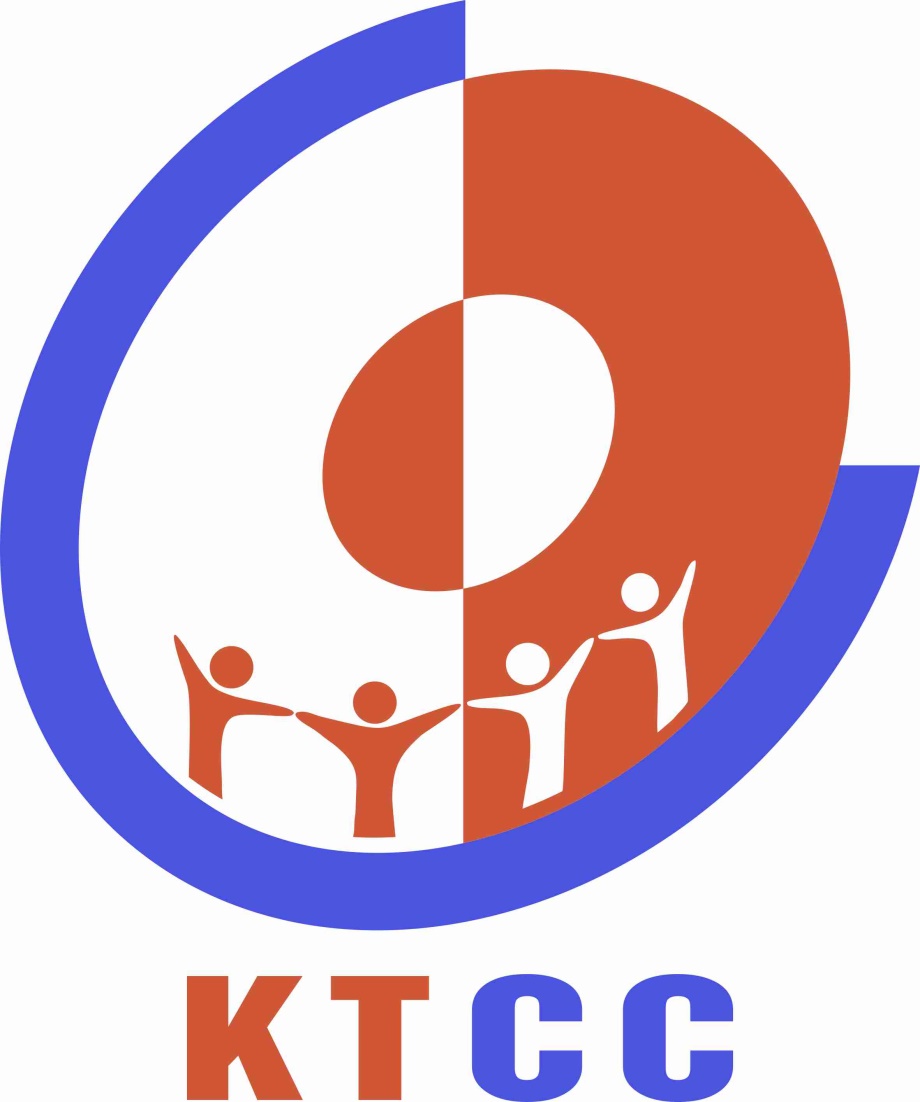 Họ và tên:	Nam:      ; NữSinh ngày:	Dân tộc:	Tôn giáo:	Số CMND:	Ngày cấp:	Nơi cấp:	Nơi sinh:	Trình độ học vấn:	Điện thoại liên hệ:	Địa chỉ liên hệ:………………………………………………………………………Đơn vị công tác:……………………….……………………………………………Đăng ký đào tạo nghề: Vận hành điện trong nhà máy thuỷ điện, Đào tạo thường xuyên.Tại cơ sở đào tạo: Trường Cao đẳng Cộng đồng Kon TumNếu được tham gia lớp học, tôi xin chấp hành nội quy lớp học, quy định của cơ sở giáo dục nghề nghiệp.	Tôi xin cam đoan những thông tin trên hoàn toàn đúng sự thật; nếu có gì không đúng, tôi xin hoàn toàn chịu trách nhiệm./.………., ngày …… tháng … ..năm 2020
Chữ ký của học viên
(Ký, ghi rõ họ và tên)